B1-B2La Fête des voisins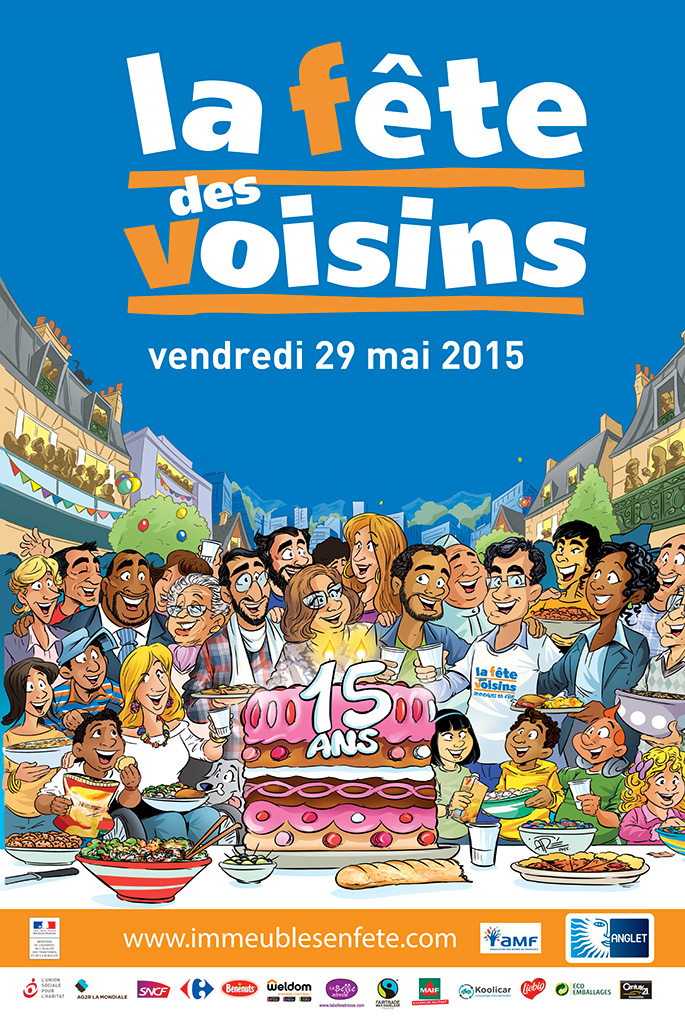 Objectifs principaux	Expression orale : décrire une affiche, faire des suppositionsCompréhension écrite : comprendre un article de journal, rechercher des informations.Objectifs secondaires	Découvrir une fête française devenue européenne puis internationale : la fête des voisinsDurée			45’Démarche 1e étape : Expression oraleL’enseignant montre différentes affiches de la Fête des voisins sur lesquelles n’apparaissent pas le nom de la fête. Il demande aux apprenants ce que leur évoquent ces affiches (description des personnages, lieux, activités, etc.).2e étape : Compréhension écrite – Expression écrite L’enseignant distribue l’article du Huffington Post. Les apprenants le lise puis répondent au questionnaire. 3e étape – Expression écriteC’est la Fête des voisins le week-end prochain, vous préparez le carton d’invitation que vous allez distribuer à vos voisins pour les convier à l’évènement. Prolongements possiblesCompréhension orale : à partir de la chanson « Les voisines » de Renan Luce.Expression écrite : vous invitez vos voisins chez vous pour le dîner, préparez le menu que vous allez leur servir. Annexes1 Fiche enseignant affiches2 Fiche apprenant article du Huffington Post3 Fiche apprenant questionnaireBONS-GEFD